Dartmouth College Information GuideFacts about schoolDartmouth is a private institution that was founded in 1769Dartmouth's founder was Eleazar Wheelock who was a congressional minster from ConnecticutDartmouth is one of the eight Ivy League collegesDartmouth’s motto is Vox clamantis in desertoThe acceptance rate for Dartmouth is 8.7%Dartmouth has a mean SAT score of 1483Dartmouth has a mean ACT score of 33Application informationThe application fee is $80You need a report with your school profile, a counselor application, and an evaluation from your high schoolYou need a minimum of two recommendations from your teacherYou need to complete the Dartmouth Writing Supplement which is comprised of supplemental essaysIf English is not your first language, you are required to take the Test of English as a Foreign LanguageYou are recommended to have SAT or ACT scores (Due to Covid-19 Dartmouth is going test-optional until the class of 2026)Dartmouth’s total undergraduate enrollment is 4,459Dartmouth’s Student-to-faculty ratio is 7:1The tuition for Dartmouth $59,458 per yearCampus and EnvironmentDartmouth’s campus is 237 acres of landDartmouth’ campus is located in Hanover New HampshireIts facilities are valued at $419 million Here is the campus map :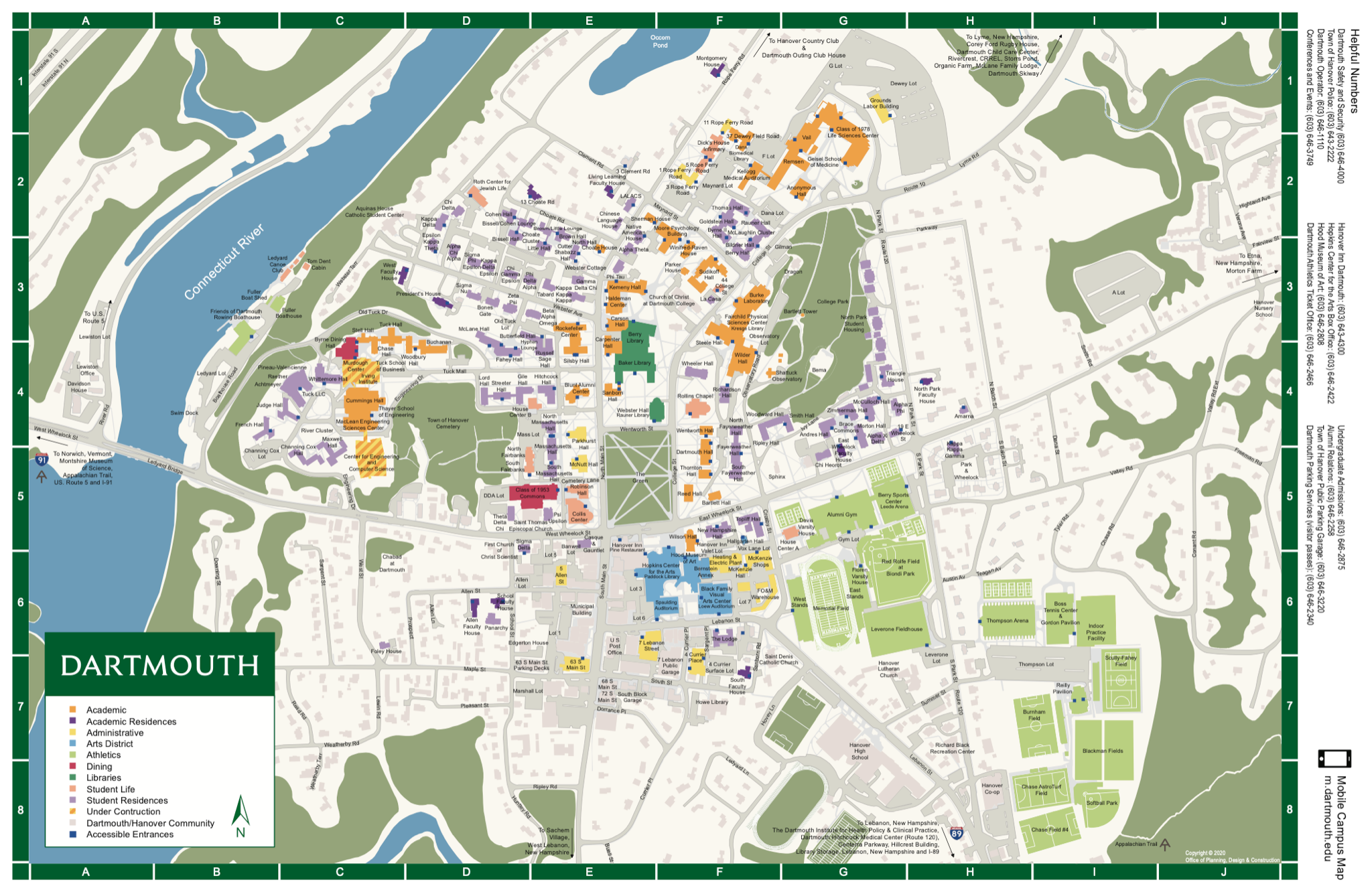 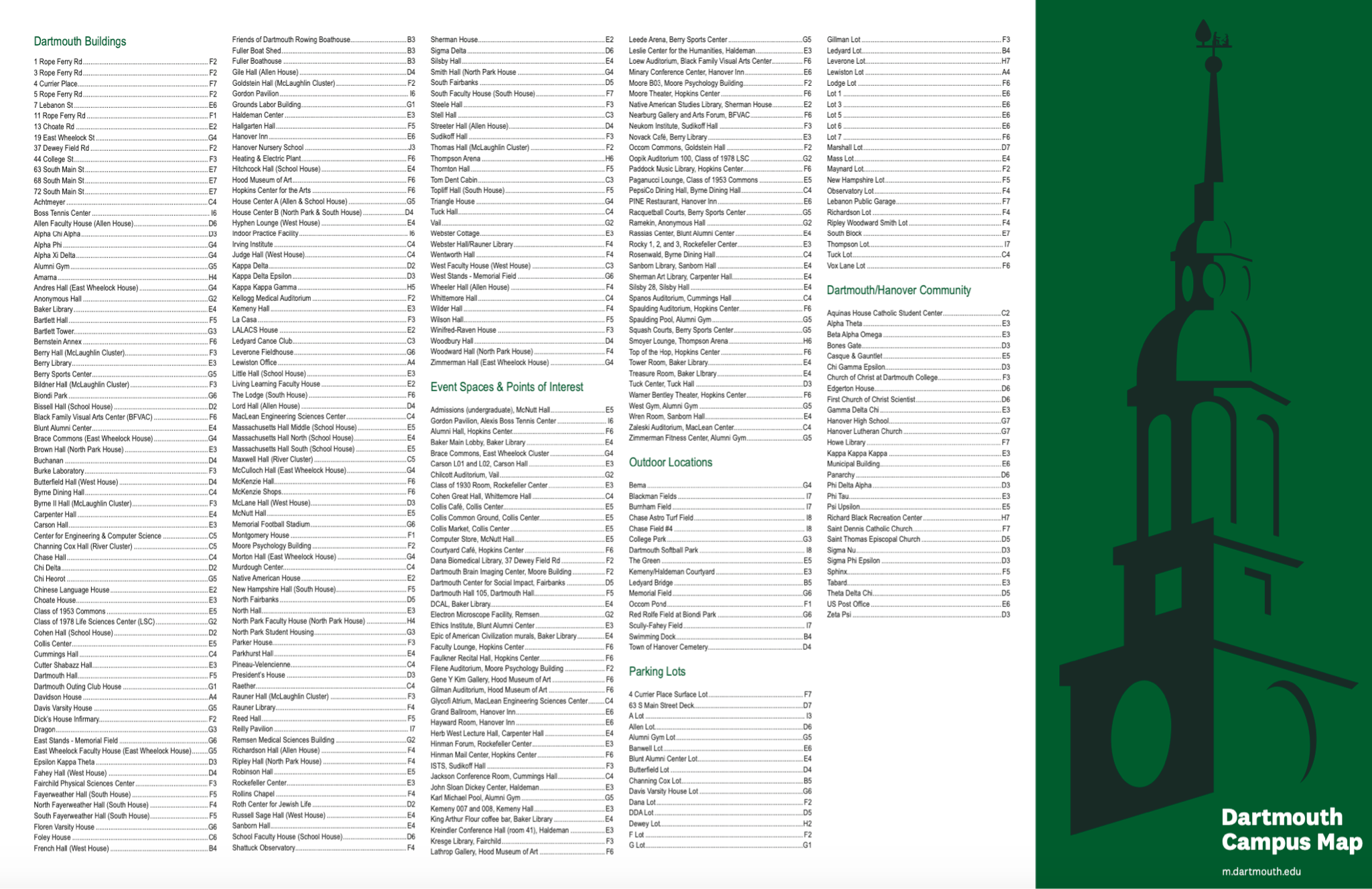 A very interesting feature of the campus is that it has a lot of trees including 200 American Elm TreesDartmouth’s buildings range from modern to the oldest buildings Wentworth and Thornton Hall being built in 1820Dorms/Housing Nearly 90% of Dartmouth’s undergraduates live on campusFor undergraduate living, there are 6 houses Allen house The Allen House is a co-ed residential building. The house has singles, two-room doubles, and two-room triples. First-year students will live on the first-year floor with other first-year studentsEast Wheelock HouseThe East Wheelock House is a co-ed residential house. This building has singles, two-room doubles, a few two-person and three-person suites, and four-person suites. First-year students will live on the first-year floor with other first-year studentsNorth Park HouseThe North Park House is a co-ed residential building. Ripley, Woodward, and Smith residence halls are part of the North Park House.The house has singles, a two-room double, and Woodward has two, four-room quads. First-year students will live on the first-year floor with other first-year studentsSchool HouseThe School House is a co-ed residential building. The Hitchcock, Mid Mass, North Mass, and South Mass residence halls are part of the School House. The house has singles, one-room doubles, two-room doubles, two-room triples, and a few quads. First-year students will live on the first-year floor with other first-year studentsSouth House The South House is a co-ed residential building. The New Hampshire, Topliff, and Lodge residence halls are a part of the South House. The house has singles, one-room doubles, and a few two-room doubles. First-year students will live on the first-year floor with other first-year studentsWest House The West House is a co-ed residential building. The Russell Sage, Fahey & McLane and Butterfield residence halls are a part of West House The house has singles, two-room double, two-room triples, a few one-room doubles, and a few five-person suites. First-year students will live on the first-year floor with other first-year studentsAlso, for first-year students, there are all first-year residence halls Additionally, on campus, there are organizations houses and Greek letter housesWhen living off-campus, all students must report their address each termFoodThe main location for dining is in ’53 Commons which is located at 6 Mass Row, Hanover, NH 03755.The hours are based on the meal times which are 7:30 am -10:59 am is Breakfast, 11:00 am - 3:59 is Lunch, 4:00 - 8:30 is Dinner and 9:00 pm - 12:00 am is Late NightOther locations for Dining are participating cafes on campus Dartmouth follows 3 different plans The Ivy league dining managing plan This means that you can purchase meals for a term for $2,220You get unlimited food The 115+ Plan You get 115 swipes at any of the locations above and you pay $1965 per term You can use two meal swipes during the same mealThe 80+ Block You get 80 meal swipes at any of the locations above and you pay $1950 per term You can use two swipes during the same meal Off-Campus Dining The Box Food Truck: This is a food truck that is student-run and is placed around Dartmouth’s campus. Food recommendations include falafels and half-and-half bowlsTuk Tuk Thai: This is a restaurant that is very convenient for takeout. It is known for being quick in its delivery and reliable in its quality of food. Food recommendations include the shrimp green curry and the sweet mango sticky riceAcademicsList of majorsArts and Performing Arts: Art History, Film and Media Studies, Music, Studio Art, and TheaterEngineering: Engineering Sciences, Biomedical Engineering Sciences, Engineering Physics, Human-Centered Design, Materials Science, Bachelor of EngineeringHumanities: Asian Societies, Cultures and Languages, Classics, English, French and Italian, German Studies, Philosophy, Religion, Russian, Spanish and PortugueseInterdisciplinary: African and African American Studies, Middle Eastern Studies, Comparative Literature, Jewish Studies, Latin American, Latin and Caribbean Studies, Linguistics, Native American Studies, Quantitative Social Science, Women’s, Gender and Sexuality Studies Physical and Life Sciences: Biological Sciences, Chemistry, Climate Science, Computer Science, Earth Science, Environmental Studies, Mathematics, Physics and AstronomySocial Sciences: Anthropology, Economics, Education, Geography, Government, History, Psychological and Brain Sciences, Neuroscience, SociologySchool Strengths 1. Dartmouth is ranked 3rd best college in Anthropology and Sociology in America2. Dartmouth is ranked 4th best college in Global Studies in America3. Dartmouth is ranked 6th best college in the Film and Photography4. Dartmouth is ranked 11th best college in Psychology5. Dartmouth is ranked 13th best college for national collegesAcademic Requirements for Graduation First-year students have to complete the First-year Writing Requirement which includes:Writing course which can be either Writing 5, Writing 2-3 or Humanities 1 First-year Seminar of Humanities 2All Dartmouth Students are required to take 35 credits before their graduation. Usually, students decide to take 3 classes per quarter for 12 terms to reach their requirements. Additionally, any PE courses that students register for do not count towards the 35 credits that they are required to take before graduationBefore students graduate, they must have completed 3 terms of physical education and they have to pass a 50-yard swimming test. Some sports may count for the physical education credits. See the link here for more information: https://students.dartmouth.edu/ugar/faculty/advising/resources/general-academic-requirements-graduationDartmouth has internships that help you enhance your networking such as the Career guidance from the Center for Professional Development and a Public Policy internship where you can intern in Washington D.C at Rockefeller CenterSee the link here for more information https://home.dartmouth.edu/education/undergraduate-experience/internshipsThe Senior Fellowship Program is when students who are chosen are able to explore an area of study in which they are passionate. Each fellow is chosen because they have a high academic caliber and a curiosity for a topic that relates to their own area of study. This can be a way for students to go in-depth in a project they are passionate about.Student LifeDartmouth has 33 club sports which can be nationally competitive or for recreational purposesDartmouth’s mascot is Keggy the Keg Dartmouth has Hopkins Center for the arts which annually holds the event “Hop” which includes a variety of performances in the arts by the studentsDartmouth has more than 160 art groups which are run by students27% of undergraduate men are in a fraternity and 31% of undergraduate women are in sororities at Dartmouth Gender council inclusive Greek council includes Alpha Theta, Phi Tau, and The TabardInterfraternity Council includes Alpha Chi Alpha, Beta Alpha Omega, Bones Gate, Chi Gamma Epsilon, Chi Herorot, Gamma Delta Chi, Kappa Kappa Kappa, Phi Delta Alpha, Psi Upsilon, Sigma Nu and Theta Delta Chi, Zeta PsiNational Pan-Hellenic Council includes Alpha Phi Alpha, Alpha Kappa Alpha, and Delta Sigma ThetaInter-Sorority Council includes Alpha Phi, Alpha Xi Delta, Chi Delta, Epsilon Kappa Theta, Kappa Delta, Kappa Delta Epsilon, Kappa Kappa Gamma, and Sigma DeltaDiversity within the students Of the student population, 50% are White, 15% are Asian, 10% are Hispanic, 9% is International students, 6% are African American, 5% are Multiracial, 3% are Unknown, 2% are Native AmericanOf the student population, for their primary residence  85% have out-of-state, 10% have international, 3% are unknown and 2% are in-stateUnique Features, Traditions, and Alumni A unique feature of Dartmouth is that it has a quarter-system calendar called the D Plan. The D plan is made up of four 10 weeks terms which gives the students more variety and flexibility with their class schedule and time in college. Dartmouth gives out Financial aid through need-blind admissions. This means that financial aid is not given based on the financial circumstances of the student. Student households with total incomes of $100,00 or less will get financial aid. An exciting tradition of Dartmouth is the Winter carnival. This Winter Carnival has a different theme each year which adds an element of surprise. This Carnival began in 1911 and celebrates the achievement of Dartmouth’s winter sports teams. Activities in the past have included Ice sculpture contests, polar Bear Swim, and Human Dogsled Races.Another Tradition of Dartmouth is the First-year trips. This helps the incoming students get introduced to Dartmouth. First-year trips are a pre-orientation program that lasts 5 days. It is a student-run and outdoor experience that helps foster relationships and connections between the upperclassmen and the incoming students.A tradition of Dartmouth that was initiated in 188 was the Dartmouth Night and Homecoming where the alumni of Dartmouth visit their alma mater and interact with the current students. Additionally, there is a parade and a bonfire which is greatly enjoyed by the community.Five Famous Alumni from Dartmouth:Dr. Seuss - Poet Meryl Streep - Actor Mindy Kaling - Comedian Robert Frost - Playwright and PoetShonda Rhimes - TV show Director Sourceshttps://admissions.dartmouth.edu/about/history-traditionshttps://www.niche.com/colleges/dartmouth-college/https://www.usnews.com/best-colleges/dartmouth-college-2573https://blog.collegevine.com/what-does-it-really-take-to-get-into-dartmouth/https://admissions.dartmouth.edu/apply/class-profile-testinghttps://admissions.dartmouth.edu/academics/areas-studyhttps://students.dartmouth.edu/ugar/faculty/advising/resources/general-academic-requirements-graduationhttps://dining.dartmouth.edu/dining-plans/dining-plans-summer-2021https://admissions.dartmouth.edu/follow/blog/cindy-shen/comprehensive-hanover-food-guidehttps://home.dartmouth.edu/life-communityhttps://www.niche.com/colleges/dartmouth-college/students/https://blog.collegevine.com/what-is-dartmouth-college-known-for/https://home.dartmouth.edu/sites/home/files/home/wysiwyg/11x17-dartmouth-map-2020_0.pdfhttps://www.collegefactual.com/colleges/dartmouth-college/overview/location/https://home.dartmouth.edu/life-community/residential-life/undergraduate-housinghttps://www.ranker.com/list/famous-dartmouth-college-alumni-and-students/reference